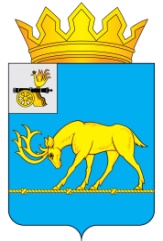 АДМИНИСТРАЦИЯ МУНИЦИПАЛЬНОГО ОБРАЗОВАНИЯ «ТЕМКИНСКИЙ РАЙОН» СМОЛЕНСКОЙ ОБЛАСТИПОСТАНОВЛЕНИЕот 13.04.2015  № 145                                                                                        с. ТемкиноОб утверждении отчета об исполнении бюджета муниципального образования «Темкинский район» Смоленской области за 1 квартал 2015 года В соответствии со статьями 9, 264.2 Бюджетного кодекса Российской ФедерацииАдминистрация муниципального образования «Темкинский район» Смоленской области п о с т а н о в л я е т:1. Утвердить отчет об исполнении бюджета муниципального образования «Темкинский район» Смоленской области (далее – местный бюджет) за 1 квартал 2015 года:- по общему объему доходов местного бюджета муниципального образования «Темкинский район» Смоленской области в сумме 40326,8 тыс. рублей;- по общему объему расходов местного бюджета 35457,5 тыс. рублей с превышением доходов над расходами (профицит бюджета) в сумме 4869,3 тыс. рублей.2. Настоящее постановление подлежит опубликованию в районной газете «Заря».3. Контроль за исполнением настоящего постановления возложить на начальника финансового управления Администрации муниципального образования «Темкинский район» Смоленской области Н.Л. КолосовуГлава Администрациимуниципального образования   «Темкинский район» Смоленской области                                              Р.В. ЖуравлевИсполнение бюджета муниципального образования "Темкинский район"  Смоленской области                                                                                    за 1 квартал 2015 годИсполнение бюджета муниципального образования "Темкинский район"  Смоленской области                                                                                    за 1 квартал 2015 годИсполнение бюджета муниципального образования "Темкинский район"  Смоленской области                                                                                    за 1 квартал 2015 годИсполнение бюджета муниципального образования "Темкинский район"  Смоленской области                                                                                    за 1 квартал 2015 годИсполнение бюджета муниципального образования "Темкинский район"  Смоленской области                                                                                    за 1 квартал 2015 годИсполнение бюджета муниципального образования "Темкинский район"  Смоленской области                                                                                    за 1 квартал 2015 годНаименованиеПлан на 2015 годУточненный план на 2015 годФакт за  1 квартал 2015 г.% исполненияотклонения +,-ДоходыДоходыДоходыДоходыДоходыДоходыНалог на доходы физических лиц9536,49536,41639,717,2-7896,7Доходы от уплаты акцизов 9530,39530,32956,331,0-6574,0Налоги на совокупный доход1298,51298,5316,824,4-981,7Государственная пошлина89,089,028,131,6-60,9Невыясненные поступления0,0Доходы от использования имущества431,6431,6301,569,9-130,1Платежи при пользовании природными ресурсами116,3116,328,124,2-88,2Доходы от продажи материальных и нематериальных активов0,0715,01455,6740,6Штрафы335,1335,132,79,8-302,4Итого доходов:21337,222052,26758,830,6-15293,4Дотации69896,069896,017474,125,0-52421,9Субсидии13758,413758,43436,525,0-10321,9Субвенции57704,357704,314808,625,7-42895,7Иные межбюджетные трансферты168,8168,80,00,0-168,8Возврат остатков субсидий и субвенций прошлых лет0,0-2151,2-2151,2Итого безвозмездных перечислений:141527,5141527,533568,023,7-107959,5ВСЕГО ДОХОДОВ:162864,7163579,740326,824,7-123252,9Остатки на 01.01.2013 г.664,0РасходыРасходыРасходыРасходыРасходыРасходыОбщегосударственные вопросы30155,630155,65569,818,5-24585,8Заработная плата17183,217183,23537,020,6-13646,2Прочие выплаты18,518,51,15,9-17,4Начисления на выплаты по оплате труда5185,25185,2956,218,4-4229,0Услуги связи553,6553,695,217,2-458,4Транспортные услуги1,01,00,440,0-0,6Коммунальные услуги1987,21987,2330,916,7-1656,3Работы, услуги по содержанию имущества306,0306,054,417,8-251,6Прочие работы, услуги1031,91031,9303,229,4-728,7Прочие расходы2575,62575,699,13,8-2476,5Увеличение стоимости основных средств195,7195,712,36,3-183,4Увеличение стоимости материальных запасов853,8853,8180,021,1-673,8Резервный фонд263,9263,90,00,0-263,9Национальная безопасность220,0220,02,11,4-217,9Обеспечение дорожного движения150,0150,02,11,4-147,9Профилактика правонарушений70,070,00,00,0-70,0Национальная экономика10750,310750,3441,04,1-10309,3Развитие сельского хозяйства100,0100,00,00,0-100,0Транспорт800,0800,0418,552,3-381,5Дорожное хозяйство9530,39530,30,00,0-9530,3Другие вопросы в области национальной экономики320,0320,022,57,0-297,5Жилищно-коммунальное хозяйство5745,05745,0100,01,7-5645,0Содержание очистных сооружений350,0350,0100,028,6-250,0Программа комплексного развития систем коммунальной инфраструктуры4469,04469,00,00,0-4469,0РЦП "Энергосбережение"546,0546,00,00,0-546,0Охрана окружающей среды380,0380,00,00,0-380,0Образование77162,877877,821308,727,4-56569,1Заработная плата517,0517,075,114,5-441,9Начисления на выплаты по оплате труда155,1155,122,514,5-132,6Услуги связи5,05,00,00,0-5,0Работы, услуги по содержанию имущества10,010,01,919,0-8,1Прочие работы, услуги63,663,626,842,1-36,8Безвозмездные перечисления муниципальным организациям76141,976840,821162,427,5-55678,4Прочие расходы218,0218,03,91,8-214,1Увеличение стоимости основных средств10,010,00,00,0-10,0Увеличение стоимости материальных запасов42,242,20,00,0-42,2Резервный фонд16,116,1100,00,0Культура и кинематография13717,613717,62772,320,2-10945,3Безвозмездные перечисления муниципальным организациям8822,18822,11560,017,7-7262,1Прочие расходы215,0215,039,318,3-175,7Дотация сельским поселениям КДЦ4680,54680,51173,025,1-3507,5Социальная политика6547,96547,91165,817,8-5382,1Пенсионное обеспечение2045,22045,2512,625,1-1532,6Социальное обеспечение населения2080,82080,8308,414,8-1772,4Охрана семьи и детства2242,42242,4321,014,3-1921,4Совет ветеранов60,060,07,813,0-52,2Резервный фонд16,016,016,0100,00,0Доступная среда103,5103,50,00,0-103,5Физическая культура и спорт120,0120,054,045,0-66,0Физкультурно оздоровительная работа и спортивные мероприятия120,0120,054,045,0-66,0Средства массовой информации643,7643,7226,135,1-417,6Периодическая печать и издательства643,7643,7226,135,1-417,6Межбюджетные трансферты бюджетам муниципальных образований общего характера17801,817801,83817,721,4-13984,1Дотации сельским поселениям на выравнивание14235,414235,43524,724,8-10710,7Дотации сельским поселениям на сбалансированность3566,43566,4293,08,2-3273,4ВСЕГО РАСХОДОВ:162864,7163579,735457,521,7-128122,2Дефицит (-), профицит (+)0,00,04869,3